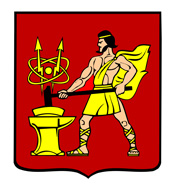 АДМИНИСТРАЦИЯ ГОРОДСКОГО ОКРУГА ЭЛЕКТРОСТАЛЬМОСКОВСКОЙ ОБЛАСТИПОСТАНОВЛЕНИЕ13.07.2022 № 719/7О приватизации посредством публичного предложения в электронной форме имущества, находящегося в собственности городского округа Электросталь Московской областиВ соответствии со ст. 217 Гражданского кодекса Российской Федерации, Федеральным законом от 06.10.2003 № 131-ФЗ «Об общих принципах организации местного самоуправления в Российской Федерации», Федеральным законом от 21.12.2001 № 178-ФЗ «О приватизации государственного и муниципального имущества»,   постановлением Правительства Российской Федерации от 27.08.2012 № 860 «Об организации и проведении продажи государственного или муниципального имущества в электронной форме», Соглашением   о взаимодействии при подготовке, организации и проведении торгов и иных конкурентных процедур между Комитетом по конкурентной политике Московской области, Государственным казенным учреждением Московской области «Региональный центр торгов» и Администрацией городского округа Электросталь Московской области от 29.06.2015 № 64-29-06/2015, Прогнозным планом приватизации муниципального имущества на 2022 год, утвержденным решением Совета депутатов городского округа Электросталь    Московской    области    от    17.02.2022       №   116/25, протоколом  по аукциону  № ПЭ-ЭС/22-1735  от 08.07.2022,  Администрация городского округа Электросталь Московской области ПОСТАНОВЛЯЕТ:Приватизировать муниципальное имущество:  нежилое здание, кадастровый номер 50:46:0000000:3619, общая площадь 1852,5 кв.м., адрес объекта: Московская область, г.Электросталь, ул.Красная д.11 с земельным участком, кадастровый номер 50:46:0010201:22, вид разрешенного использования: под учебным зданием ГОУ СПО «Московский колледж управления и новых технологий», общей площадью 2327 кв.м., адрес: местоположение установлено относительно ориентира, расположенного в границах участка. Почтовый адрес ориентира: Московская область, г.Электросталь, ул.Красная д.11, (далее нежилое здание с земельным участком),  путем продажи посредством публичного предложения в электронной форме.Установить начальную цену продажи нежилого здания с земельным участком -  19 750 000  (девятнадцать миллионов семьсот пятьдесят тысяч) рублей 00 копеек (с учетом НДС), в том числе:- начальная цена нежилого здания,   кадастровый номер 50:46:0000000:3619 – 10 056 000 (десять миллионов пятьдесят шесть тысяч) рублей 00 копеек (с учетом НДС);- начальная цена земельного участка, кадастровый номер 50:46:0010201:22  – 9 694 000 (девять миллионов шестьсот девяносто четыре тысячи) рублей 00 копеек (НДС не облагается).3. Установить величину снижения цены первоначального предложения («шаг понижения») в фиксированной сумме, составляющей  2 (два) процента от начальной цены продажи имущества для нежилого здания с земельным участком - в сумме 395 000 (триста девяносто пять тысяч) рублей 00 копеек.4. Установить «шаг аукциона» в фиксированной сумме, составляющей 50 (пятьдесят) процентов  «шага понижения» для нежилого здания,   кадастровый номер, 50:46:0000000:3619   с земельным участком, кадастровый номер 50:46:0010201:22 – в сумме     197 500 (сто девяносто семь тысяч пятьсот) рублей 00 копеек.5. Определить минимальную цену предложения (цена отсечения) в размере 50 (пятьдесят) процентов от начальной цены продажи для нежилого здания,   кадастровый номер 50:46:0000000:3619   с земельным участком, кадастровый номер 50:46:0010201:22 – в сумме     9 875 000 (девять миллионов восемьсот семьдесят пять тысяч) рублей 00 копеек.6. Определить задаток в размере 20 (двадцать) процентов от начальной цены продажи имущества - нежилого здания,   кадастровый номер 50:46:0000000:3619     с земельным участком, кадастровый номер 50:46:0010201:22   в размере 3 950 000 (три миллиона девятьсот пятьдесят тысяч) рублей 00 копеек.7. В качестве органа, уполномоченного на осуществление функций по организации и проведению торгов по продаже имущества, указанного в п.1 настоящего постановления, определить Комитет по конкурентной политике Московской области.8. Установить существенные условия договора купли-продажи имущества, указанного в п.1 настоящего постановления:8.1. срок оплаты по итогам торгов – единовременное внесение всей суммы стоимости имущества в течение 10-ти календарных дней с даты подписания договора по реквизитам, указанным в договоре купли-продажи;8.2. срок передачи объекта – не позднее чем через 30 (тридцать) дней после дня полной оплаты стоимости имущества.8.3. срок сохранения назначения нежилого здания с земельным участком кадастровый номер 50:46:0010201:22 в соответствии с видом разрешенного использования: под учебным зданием ГОУ СПО «Московский колледж управления и новых технологий» в течение 2 месяцев с момента приватизации.9. Комитету имущественных отношений Администрации городского округа Электросталь Московской области:9.1. подготовить необходимые материалы на имущество, указанное в п.1 настоящего постановления, внести данные в подсистему АРИП ЕАСУЗ МО и передать для проведения торгов в Комитет по конкурентной политике Московской области;9.2. опубликовать информационное сообщение о проведение торгов по продаже имущества, указанного в п.1. настоящего постановления на официальном сайте не менее чем за 30 дней до проведения аукциона;9.3. обеспечить участие представителей Комитета имущественных отношений Администрации городского округа Электросталь Московской области  в работе комиссии по проведению торгов по продаже имущества, указанного в п.1. настоящего постановления;9.4. обеспечить заключение договора купли-продажи имущества, указанного в п.1 настоящего постановления с победителем торгов (Покупателем) и совершить иные действия, связанные с переходом права собственности на него;9.5. осуществить в установленном порядке передачу имущества, указанного в п.1. настоящего постановления, победителю торгов (Покупателю) после его полной оплаты.10. Разместить настоящее постановление на официальном сайте городского округа Электросталь Московской области в сети «Интернет» (www.electrostal.ru).11. Контроль за исполнением настоящего постановления возложить на заместителя Главы Администрации городского округа Электросталь Московской области Лаврова Р.С.Глава городского округа                                                                                        И.Ю. Волкова